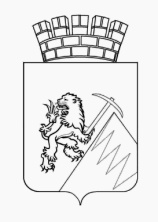 Губахинская городская ДумаПРОТОКОЛ18  декабря  2017   годапубличные    слушанияГубахинской городской ДумыВремя проведения: 14-00 час.Место проведения: зал заседаний администрации городского округа «Город Губаха» (ул. Никонова, 44).	Председательствующий – Мазлов Алексей Николаевич – председатель Губахинской городской Думы второго созыва	Секретарь -  Финагентова Е.А. – ведущий специалист аппарата Губахинской городской ДумыПрисутствовало - 5 человекПОВЕСТКА ДНЯ:«Обсуждение проекта решения Губахинской городской Думы «О внесении изменений в Устав Губахинского городского округа»С докладом выступил председательствующий: Мазлов А.Н.:   Добрый день, уважаемые коллеги и присутствующие!В соответствии с Федеральным законом от 06.10.2003 года № 131-ФЗ «Об общих принципах организации местного самоуправления в Российской Федерации» и Положением о публичных слушаниях в Губахинском городском округе, утвержденным решением Губахинской городской Думы от 26.09.2013 года № 118, сегодня проводятся публичные слушания и предметом обсуждения является проект решения «О внесении изменений в Устав Губахинского городского округа». 	Решение Губахинской городской Думы от 23.11.2017 № 27 «О назначении публичных слушаний по проекту решения Губахинской городской Думы «О внесении изменений в Устав Губахинского городского округа» вместе с проектом изменений в Устав было размещено на официальном сайте Губахинского городского округа 23 ноября 2017 года.Председательствующий зачитывает текст проекта решения «О внесении изменений в Устав Губахинского городского округа», являющимся предметом обсуждения.Мазлов А.Н.: В срок, отведенный для подачи замечаний и предложений, установленный решением Губахинской городской Думы от 23.11.2017 № 27, в организационный комитет по проведению публичных слушаний замечаний и предложений  к  проекту «О внесении изменений в Устав Губахинского городского округа»  не  поступило.  Прошу присутствующих на публичных слушаниях задавать вопросы, представлять предложения, замечания по обсуждаемой теме.В обсуждении вопроса приняли участие: Мазлов А.Н., Лазарева Л.П., Лазейкин Н.В., Шакиров Р.С.Если  вопросов нет, прошу считать публичные слушания оконченными. РЕШИЛИ:Публичные слушания считать состоявшимися.Организационному комитету по подготовке публичных слушаний обеспечить публикацию данного протокола на официальном сайте Губахинского городского округа в сети Интернет в срок, не позднее 10 дней со дня проведения публичных слушаний.Проект решения Губахинской городской Думы «О внесении изменений в Устав Губахинского городского округа» включить в повестку ближайшего заседания Губахинской городской Думы.Председательствующий                                                               	 А.Н.МазловСекретарь                                                                                      Е.А.Финагентова